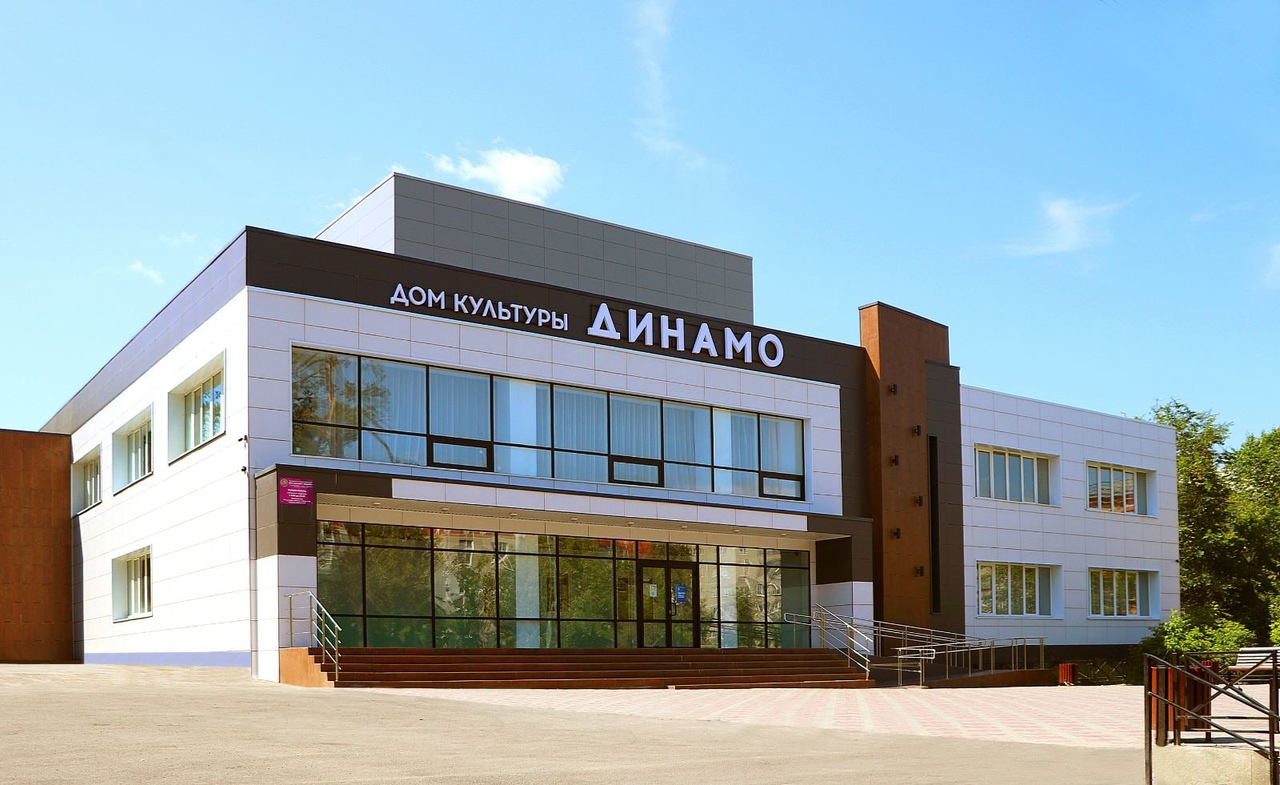 ОРГАНИЗАЦИОННАЯ СТРУКТУРА УПРАВЛЕНИЯДК «ДИНАМО»Условные обозначения:           - Структурное подразделение           - Сектор подразделения           - Прямое подчинение	           - Взаимодействие